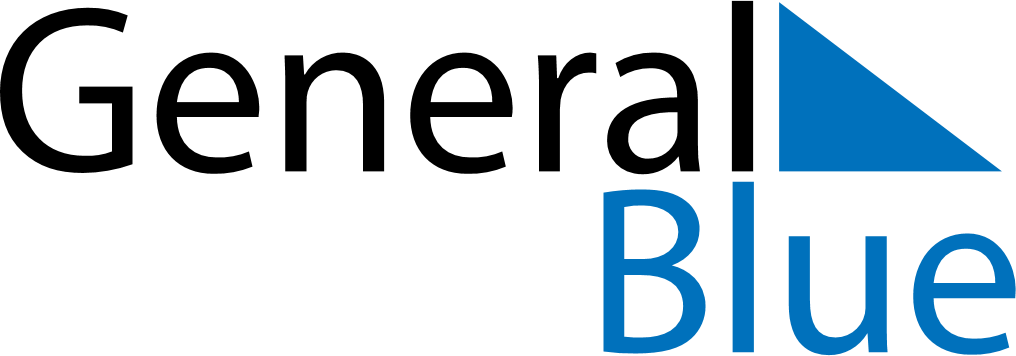 Weekly Meal Tracker May 31, 2021 - June 6, 2021Weekly Meal Tracker May 31, 2021 - June 6, 2021Weekly Meal Tracker May 31, 2021 - June 6, 2021Weekly Meal Tracker May 31, 2021 - June 6, 2021Weekly Meal Tracker May 31, 2021 - June 6, 2021Weekly Meal Tracker May 31, 2021 - June 6, 2021MondayMay 31TuesdayJun 01TuesdayJun 01WednesdayJun 02ThursdayJun 03FridayJun 04SaturdayJun 05SundayJun 06BreakfastLunchDinner